© 2017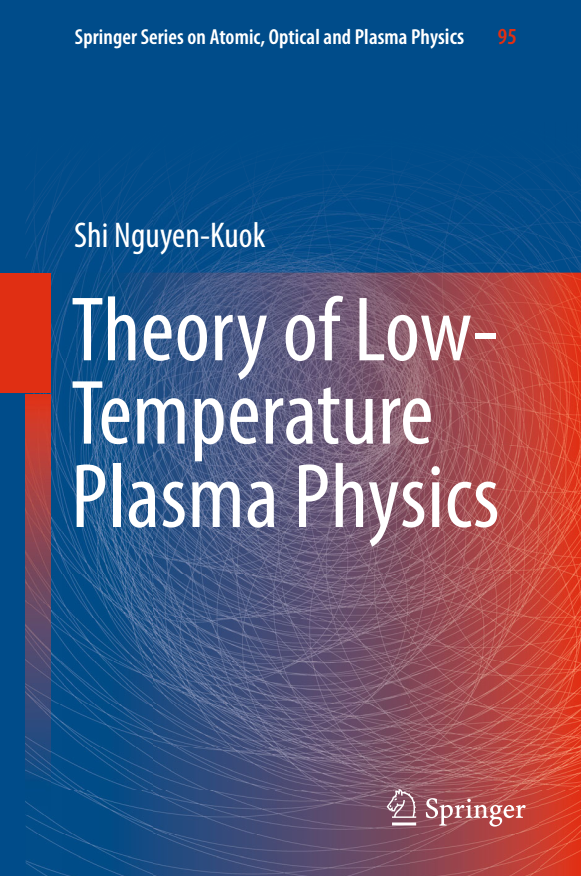 Theory of Low-Temperature Plasma PhysicsAuthors: Nguyen-Kuok, Shihttp://www.springer.com/gp/book/9783319437194Physics Atomic, Molecular, Optical & Plasma PhysicsSpringer Series on Atomic, Optical, and Plasma PhysicsOffers a comprehensive overview of the theoretical description and mathematical modeling of low-temperature plasmasPresents results of the simulation and calculation of plasma parameters in induction and arc plasma torchesReviews the characteristics of different types of plasma torches and their potential for application in plasma chemistry, plasma welding and plasma cuttingAbout this bookThis book offers the reader an overview of the basic approaches to the theoretical description of low-temperature plasmas, covering numerical methods, mathematical models and modeling techniques. The main methods of calculating the cross sections of plasma particle interaction and the solution of the kinetic Boltzmann equation for determining the transport coefficients of the plasma are also presented. The results of calculations of thermodynamic properties, transport coefficients, the equilibrium particle-interaction cross sections and two-temperature plasmas are also discussed. Later chapters consider applications, and the results of simulation and calculation of plasma parameters in induction and arc plasma torches are presented. The complex physical processes in high-frequency plasmas and arc plasmas, the internal and external parameters of plasma torches, near-electrode processes, heat transfer, the flow of solid particles in plasmas and other phenomena are considered. The book is intended for professionals involved in the theoretical study of low-temperature plasmas and the design of plasma torches, and will be useful for advanced students in related areas.Table of contents (11 chapters)The Theoretical Basis of the Low-Temperature PlasmaNguyen-Kuok, ShiPages 1-51Classical Theory of the Particle ScatteringNguyen-Kuok, ShiPages 53-70Quantum Mechanical Theory of the Particle ScatteringNguyen-Kuok, ShiPages 71-92Determination of the Composition, Thermodynamic Properties, and Transport Coefficients on the Basis of the Mean Free PathNguyen-Kuok, ShiPages 93-121The Boltzmann Kinetic Equation and Calculation of the Transport CoefficientsNguyen-Kuok, ShiPages 123-158Numerical Methods of the Plasma PhysicsNguyen-Kuok, ShiPages 159-203The RF Plasma TorchesNguyen-Kuok, ShiPages 205-284The Arc Plasma TorchesNguyen-Kuok, ShiPages 285-366Electrode Processes in the Arc Plasma TorchesNguyen-Kuok, ShiPages 367-398Heat Exchange and Movement of the Solid Particles in the PlasmaNguyen-Kuok, ShiPages 399-430The Features of the Experimental Methods and Automated Diagnostic Systems of RF and Arc Plasma TorchesNguyen-Kuok, ShiPages 431-458Bibliographic InformationBook TitleTheory of Low-Temperature Plasma PhysicsAuthors: Shi Nguyen-KuokSeries TitleSpringer Series on Atomic, Optical, and Plasma PhysicsSeries Volume95Copyright2017PublisherSpringer International PublishingCopyright HolderSpringer International Publishing SwitzerlandeBook ISBN 978-3-319-43721-7DOI 10.1007/978-3-319-43721-7Hardcover ISBN 978-3-319-43719-4Series ISSN 1615-5653Edition Number 1Number of Pages XV, 498Number of Illustrations and Tables253 b/w illustrationsTopicsPlasma PhysicsNumerical and Computational Physics, SimulationMathematical Applications in the Physical Sciences